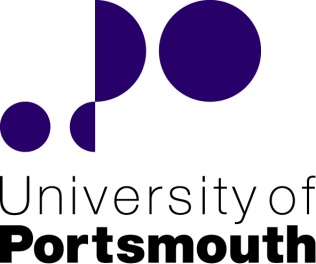 Study Title: Constructing Islamic Parenting in the WestWe would like to invite you to take part in our research study. Before you decide we would like you to understand why the research is being done and what it would involve for you. Talk to others about the study if you wish and ask us if there is anything that is not clear.What is the purpose of the study? The purpose of this study is to understand and study contemporary discourses about parenting in Muslim communities in the UK. As part of this study we will conduct interviews with Muslim educators, psychologists, social workers and religious leaders who wrote about or provide guidance about parenting according to Islam. We would like to learn more about the process of writing about parenting and the many choices and decisions that you (like any author) had to make along the way. What are the different sources of influence on your work and ideas and how did you integrate them.  Why have I been invited? You are one of the people identified to take a part in this study as you have published a book about parenting for Muslim parents.  Do I have to take part? It is up to you to decide to join the study. Before you decide, we will describe the study to you and go through the information sheet. If you agree to take part, we will then ask you to sign a consent form. What will happen to me if I take part? If you agree to take part, you will be interviewed by qualified and experienced researchers. The interview will be audio recorded, will last about 1 hour and will be conducted at a location agreed on by you and the researcher. We are interested in your views on parenting.  There are no right or wrong answers. We will ask you to explain the different decisions you made while writing the book, regarding its internal division, topics, theories you used and topics you decided to exclude. Once the interview has taken place, the audio recording will be typed up and you will be sent a copy to review for accuracy. At that stage you can still cancel your participation and your quotes will not be used. What will I have to do?The interview will be conducted on mutually agreeable time between the participant and the researcher. You will need to be available for an interview on the time arranged with the researcher. In the interview we will ask you to describe and talk about the decisions you made while writing the book regarding the topics you will cover and the approaches you will suggest. What are the possible disadvantages and risks of taking part? Spending 1 hour on an interview.What are the possible benefits of taking part? We hope that this study will improve our understanding of the difficulties Muslim parents are dealing with when living in the West and how religious leaders and educators are aiming to solve these problems. Will my taking part in the study be kept confidential? Your participation will be kept confidential and any identifying details will be changed. The recoded interview will be saved as an electronic file on the researchers’ computer, in a password secured folder that only the researchers can access. What will happen if I don’t want to carry on with the study? You can cancel your participation at any stage of the interview without any problem. What if there is a problem?If you have a concern about any aspect of this study, you can contact any of the following:Dr. Yohai Hakak, the lead researcher in this project Dr. Chris Markahm, Professional Lead for Public Health and Social Care (chris.markham@port.ac.uk)Head of School of Health Sciences and Social Work, Dr. Jeannette Bartholomew (jeannette.bartholomew@port.ac.uk)What will happen to the results of the research study?It is hoped that the results of this study will be published in journal articles.  Participants will not be named in any report/publication unless they have given their consent for that.Who is organising and funding the research? This study is organised by the University of Portsmouth and funded by the British Academy. Who has reviewed the study?Research in the University of Portsmouth is looked at by independent group of people, called a Research Ethics Committee, to protect your interests. This study has been reviewed and given a favourable opinion by the Faculty of Science Research Ethics Committee.Thank you for taking the time to read the information sheet. If you decide to participate you will be given a copy of the information sheet to keep and your written consent will be sought before the interview will take place.